СОВЕТ ДЕПУТАТОВ муниципального образования НОВОЧЕРКССКИЙ  сельсовет Саракташского района оренбургской областитретий созывРЕШЕНИЕВнеочередного сорок пятого заседания Совета депутатовмуниципального образования Новочеркасский сельсоветтретьего созываот 29.05.2020                           с. Новочеркасск                                          №   198О внесении изменений и дополнений в решение Совета депутатов Новочеркасского сельсовета от 12 декабря 2019 года  № 173 «О бюджете муниципального образования Новочеркасский сельсовет Саракташского района Оренбургской области на 2020 годи плановый период 2021-2022 г.г.»На основании статей 12, 132 Конституции Российской Федерации, статьи  9 Бюджетного кодекса Российской Федерации, статьи 35 Федерального закона от 06.10.2003 № 131-ФЗ "Об общих принципах организации местного самоуправления в Российской Федерации" и статьи 21 Устава  муниципального образования Новочеркасский сельсоветСовет депутатов Новочеркасского сельсовета РЕШИЛ:  1. Внести в решение Совета  депутатов Новочеркасского сельсовета от 12 декабря 2019 года  № 173 «О бюджете муниципального образования Новочеркасский сельсовет Саракташского района Оренбургской области на 2020 год и плановый период 2021-2022 г.г.» следующие изменения и дополнения:1.1. В подпункте 1 пункта 1 слова  «в сумме 14 286 563 рублей» заменить словами  «в сумме 15 519 563 рублей»; 1.2. В подпункте 2 пункта 1 слова  «в сумме 14 286 563 рублей» заменить словами  «в сумме 17 198 603,33 рублей»; слова  «в сумме 13 664 600 рублей» заменить словами  «в сумме 17 834 000 рублей»1.3. Приложения  1, 5, 6, 7, 8 к решению Совета депутатов Новочеркасского сельсовета  от 12 декабря 2019 года  № 173   изложить в новой редакции (прилагаются) 2. Установить следующие дополнительные основания для внесения изменений в сводную бюджетную роспись бюджета поселения без внесения изменений в решение о бюджете на 2020 год и на плановый период 2021- 2022 годов:перераспределение бюджетных ассигнований, предусмотренных главному распорядителю средств бюджета поселения, связанных с изменениями бюджетной классификации, а также между видами расходов в пределах общего объема бюджетных ассигнований по целевой статье расходов классификации бюджетов;перераспределение бюджетных ассигнований, предусмотренных главному распорядителю средств бюджета поселения, между видами расходов и (или) целевыми статьями расходов в пределах общего объема бюджетных ассигнований соответствующего раздела, подраздела классификации расходов бюджетов в целях обеспечения условий софинансирования получения средств из других бюджетов бюджетной системы Российской Федерации;перераспределение бюджетных ассигнований главного распорядителя средств бюджета поселения по разделам, подразделам, целевым статьям и видам расходов бюджетов в целях исполнения обязательств бюджета поселения».3. Контроль за исполнением данного решения возложить на постоянную комиссию  по бюджетной, налоговой и финансовой политике, собственности и экономическим вопросам, торговле и быту  (Закирова Р.Г.)4. Настоящее решение подлежит обнародованию не позднее 10 дней после его подписания и размещению на официальном сайте муниципального образования Новочеркасский сельсовет  Саракташского района Оренбургской области в сети «Интернет».Председатель Совета депутатов сельсовета,	Глава муниципального образованияНовочеркасский сельсовет                                                            Н.Ф.СуюндуковРазослано: орготделу администрации района, прокуратуре, финансовый отдел администрации Саракташского района, бухгалтерии.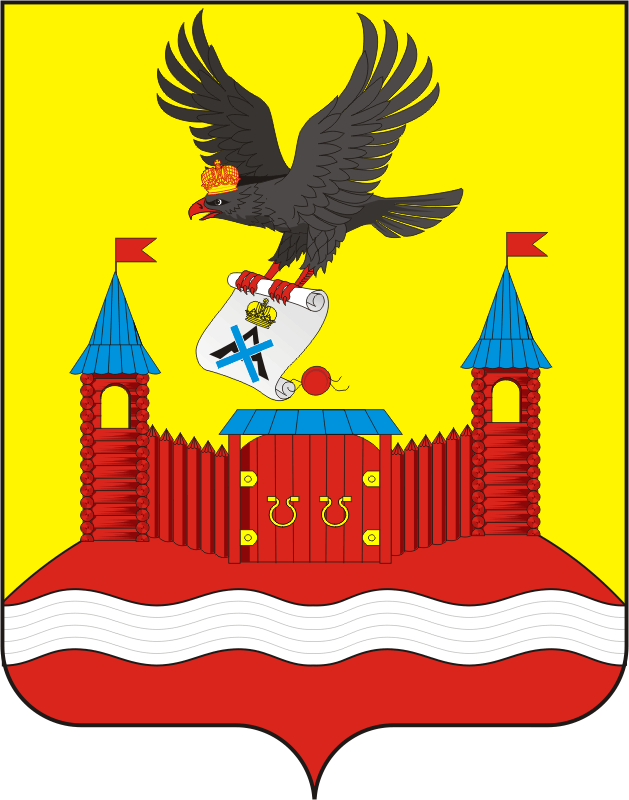 